Slovenské národné kolo „Európskeho kvízu o peniazoch“ 2021Národné finále Európskeho kvízu o peniazoch (European Money Quiz - EMQ) 2021 pre žiakov a študentov vo veku 13 – 15 rokov sa uskutočnilo v piatok 25. marca 2021 naživo a online prostredníctvom YouTube platformy Kahoot!.  V národnom finále nezápolili tímy v prostredí škôl, ale svoje vedomosti z finančnej gramotnosti a zároveň aj rýchlosť si vyskúšalo 758 jednotlivcov zo 116 škôl. V minulom ročníku sa zapojilo 148 jednotlivcov, a tak môžeme skonštatovať, že finále 2021 bolo rekordné. 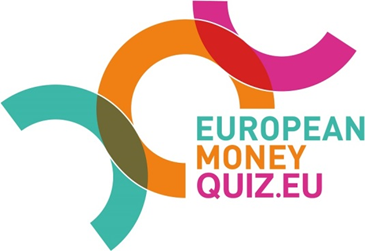 Poradie najúspešnejších žiakov:  miesto:  Veronika Makelová, 9.B, ZŠ Mudroňova 83, Bratislavamiesto:  Valentín Mazúr, 9. D, ZŠ Okružná 17, Michalovce       3.    miesto: Max Marek, 9. C,  Základná škola Pavla Marcelyho, Drieňová 16, Bratislava

V národnom kole EMQ 2021 odpovedali žiaci na 15 otázok z rôznych oblastí finančnej gramotnosti: sporenie, osobný rozpočet, pôžičky a úvery, mzdy, ochrana spotrebiteľa či digitálna bezpečnosť. Na základe analýzy odpovedí účastníkov môžeme skonštatovať:V priemere žiaci odpovedali správne na 57,43 % otázok, čo je mierny nárast oproti roku 2020. Stále je to však prepad v porovnaní s rokom  2019, kedy bola priemerná úspešnosť 77,50 %.  V danom roku boli zapojené tímy, nie jednotlivci a vyzerá to tak, že sila tímu viedla k lepším výsledkom.Najviac správnych odpovedí bolo na otázky aplikačného charakteru.Najúspešnejší boli žiaci práve pri odpovediach na otázky: „Ktoré výdavky by si mal podľa priorít obmedziť?“ a „Práve si urobil on-line nákup, ktorý si si rozmyslel. Čo môžeš urobiť?“, správnosť odpovedí dosiahla 84,17 % v oboch prípadoch. Podobne vysokú úspešnosť mali aj odpovede na otázky ohľadom digitálnej bezpečnosti, a to 78,89 %.  Pri otázkach zameraných na výpočty s percentami, najmä ohľadom výšky nasporenej sumy či potrebnej dĺžky šetrenia na dosiahnutie cieľovej sumy sa percento úspešnosti pohybovalo v priemere na úrovni 37,66 %.Najväčšie problémy boli s otázkami ohľadom DPH (28,63 %),  výpočtu času, za aký si budú môcť kúpiť notebook pri určitej odkladnej sume mesačne (31,79 %), či identifikovaní toho, že aj kreditná karta je vlastne forma dlhu (28,63 %). Posledné menované naznačuje, že je potrebné vzdelávať aj v tejto oblasti, aby nedochádzalo k zbytočnému zadlžovaniu sa mladých ľudí – kreditná karta je forma úveru, ktorý treba splatiť, ide teda o dlh.